CRANA3-Zimmer-Rustico  mit 4414 m2 Wiese und WaldAn sehr ruhiger Aussichtslage              …………………………..……………………………………………..…………..………………..……..…..……..……….Rustico di 3 locali con 4414 m2 prato e boscoIn una posizione molto tranquilla con bella vista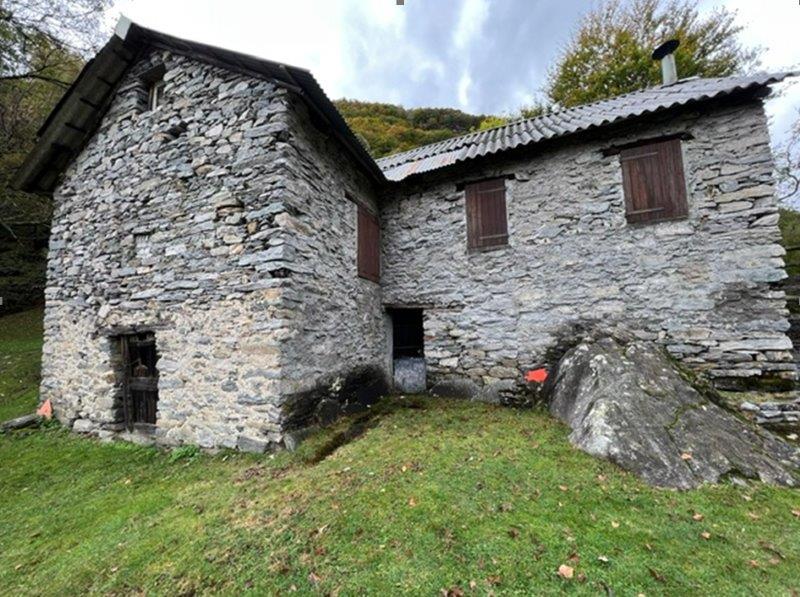 										4180/4287Fr. 130‘000.--  Standort | Umgebung       6611 Crana        Region: Onsernonertal       Lage:  sonnig und sehr ruhig       Aussicht: ins Tal und den Wald       Einkauf: Russo,Spruga und Loco        Öffentliche Verkehrsmittel: in Crana Bus       Entfernung zur nächsten Stadt: ca. 45 min       Entfernung von der Autobahn: ca. 1 Std  BeschreibungDieses große 3-Zimmer-Rustico befindet sich an sehr ruhiger Aussichtslage gegenüber von Crana im Onsernonertal.Das Gebäude besteht aus drei Ebenen: Keller, Wohnbereich und Estrich und ist schon bewohnbar.Vom Eingangsbereich gelangt man in das Wohnzimmer mit offener Küche. Dann folgen die beiden Schlafzimmer. Eine Toilette ist aussen installiert worden. Das Dach ist mit Wellblech ausgestattet und der Estrich ist über eine Treppe von aussen erreichbar.Von Crana aus können zahlreiche Ausflüge zu Fuß auf den Wegen (Capanna Salei / Richtung Centovalli / Bagni di Craveggia) oder mit dem Fahrrad unternommen werden.Das letzte Dorf im Tal, Spruga, ist in 10 Minuten mit dem Auto zu erreichen. Locarno mit der Autobahn A2 ist in ca. 45 Minuten entfernt.……………………………………………………………………………………………………….Highlightssehr ruhige Lagegrosser Umschwunggrosse hohe Zimmer Materialseilbahn bis zum Rustico  Ubicazione | Dintorni          6611 Crana        Regione: Valle Onsernone       Posizione: soleggiata e molto tranquilla       Vista: sulla valle e sul bosco       Shopping: Russo, Spruga e Loco        Trasporti pubblici: a Crana con l'autobus       Distanza dalla città più vicina: ca. 45 min.       Distanza dall'autostrada: circa 1 ora Descrizione dell’immobileQuesto grande rustico di 3 locali si trova in una posizione molto tranquilla di fronte a Crana, in Valle Onsernone.L’edificio composto da 3 livelli: seminterrato, zona giorno e mansarda ed è già abitabile.L'ingresso conduce al soggiorno con cucina a vista. Seguono le due camere da letto. All'esterno è stato installato un servizio igienico.Il tetto è in ferro ondulato e il sottotetto è accessibile dall'esterno tramite una scala.Da Crana si possono fare numerose escursioni a piedi lungo i sentieri (Capanna Salei / direzione Centovalli / Bagni di Craveggia) o in bicicletta.L'ultimo paese della valle, Spruga, è raggiungibile in 10 minuti di auto. Locarno, con l'autostrada A2, dista circa 45 minuti.…………………………………………………………………………………………………….Highlightsposizione molto tranquillaampio terrenograndi camere alteFunicolare per il materiale al rustico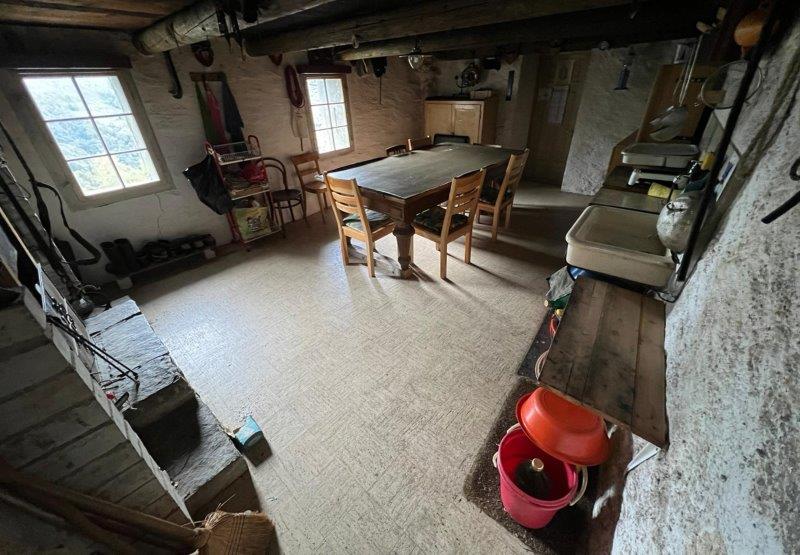        Wohnzimmer / soggiorno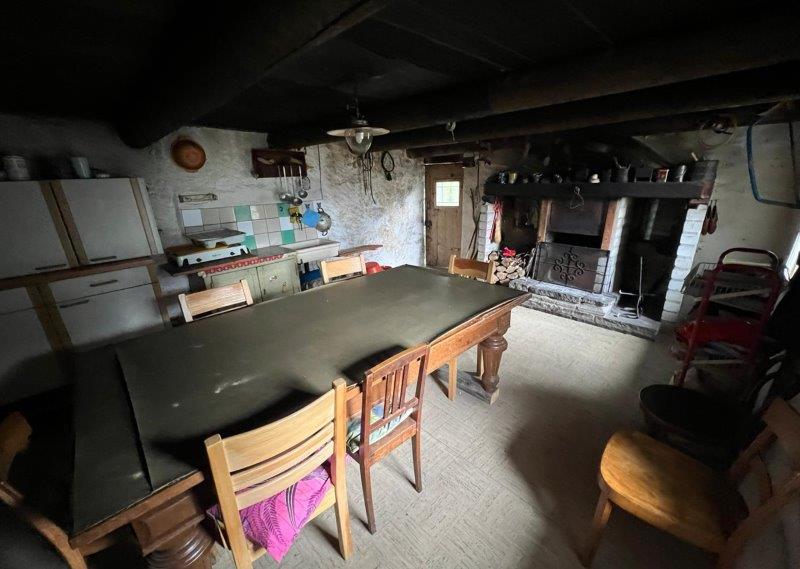                            Wohnzimmer mit Küche / soggiorno con cucina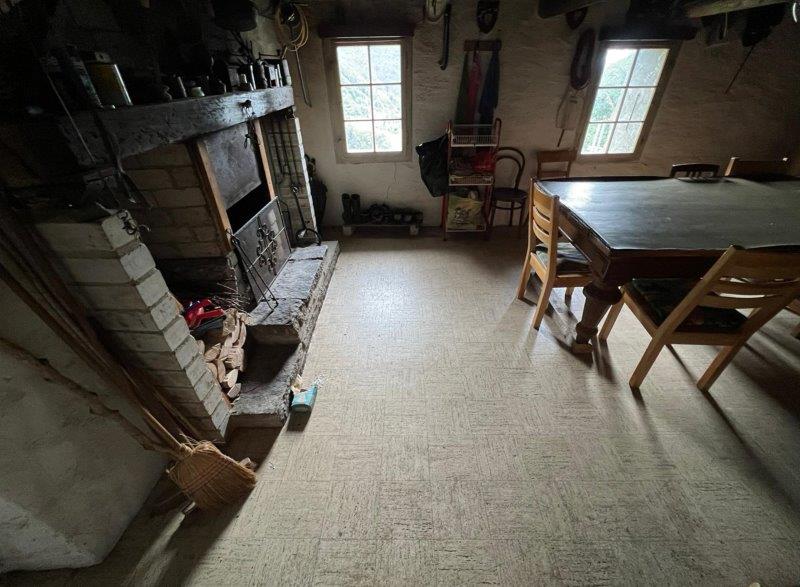 		      Wohnzimmer mit Kamin / soggiorno con camino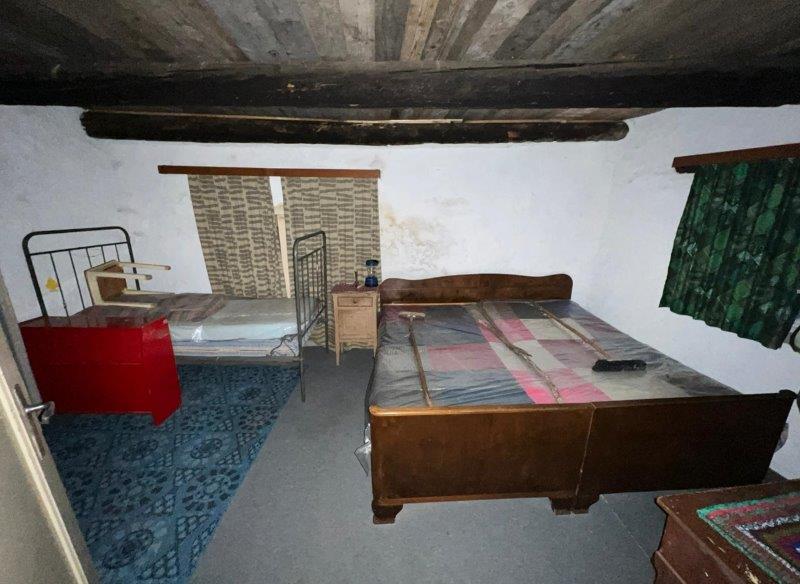 			        Schlafzimmer 1 / camera da letto 1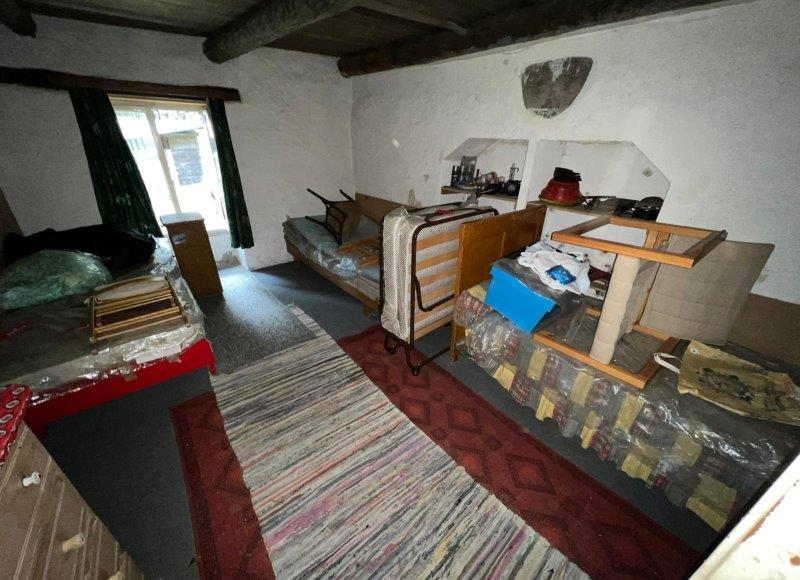 			     Schlafzimmer 2 / camera da letto 2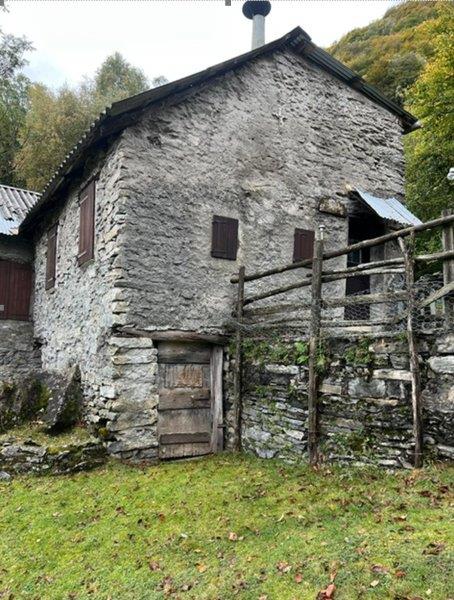 	Haupteingang  und Kellereingang / entrata casa e cantina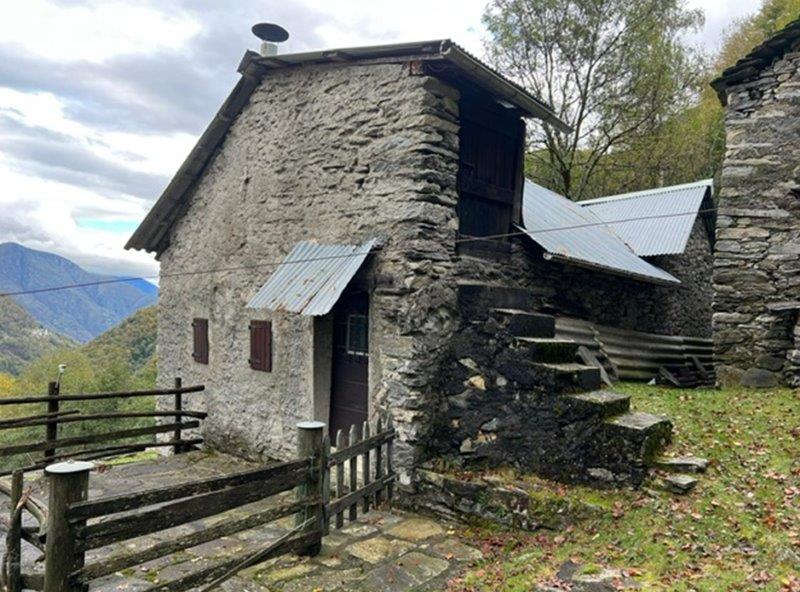      Hausansicht / vista casa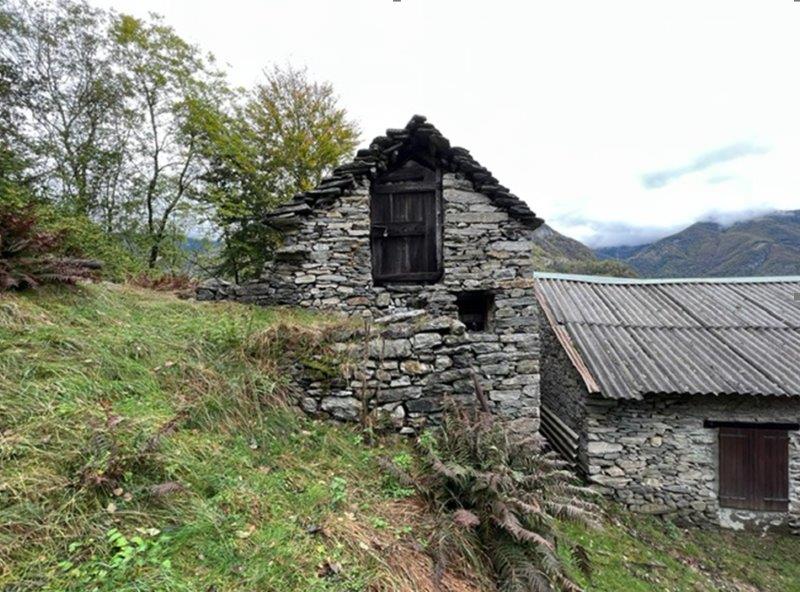         Nachbargebäude / stalla del vicino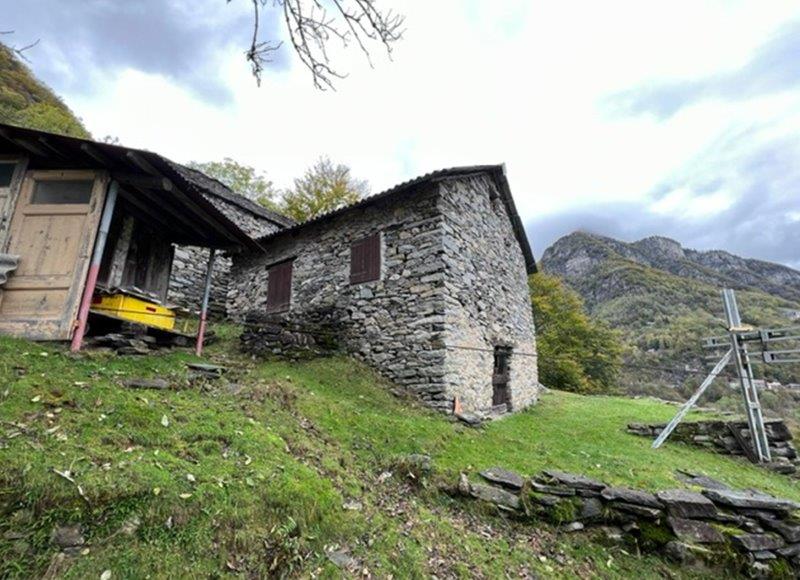                        Seilbahnstation / funicolare 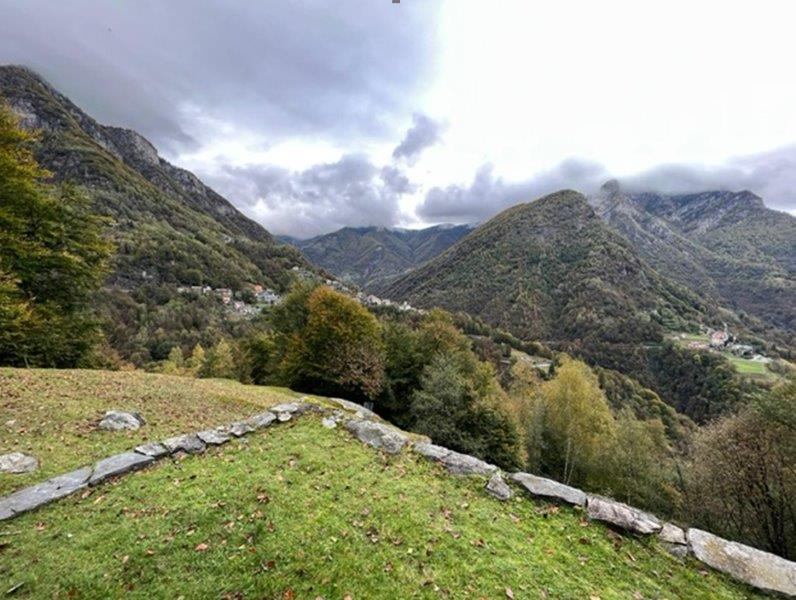  			      Aussicht / vista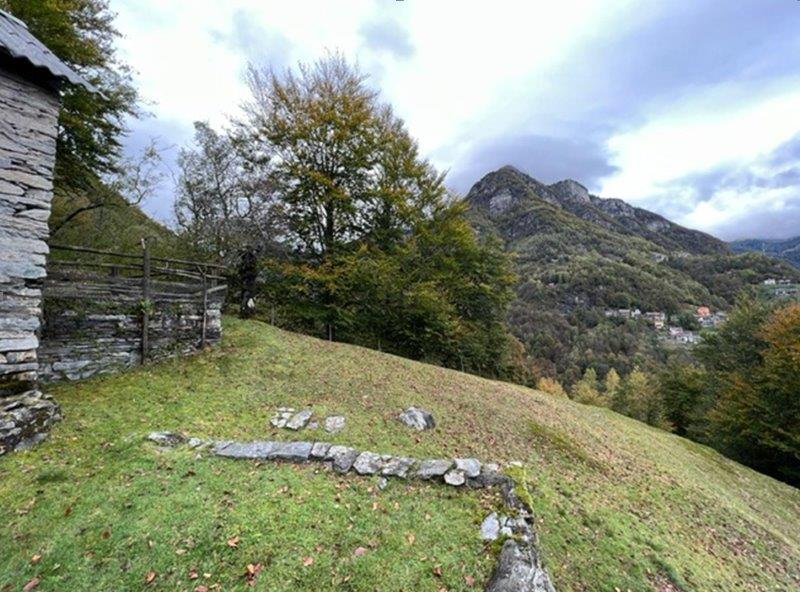   Aussicht / vista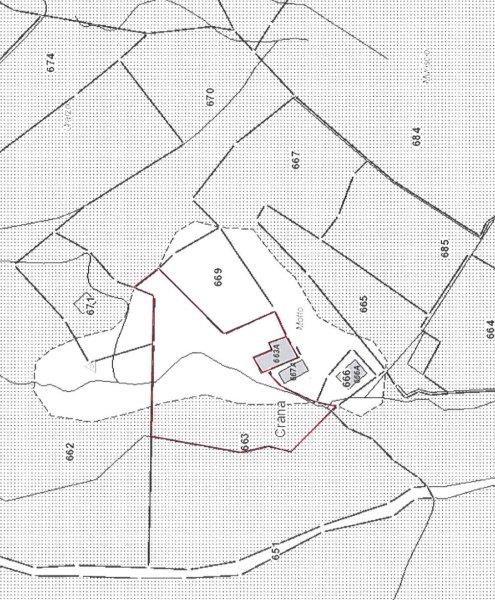                                             Parzellenplan / planimetria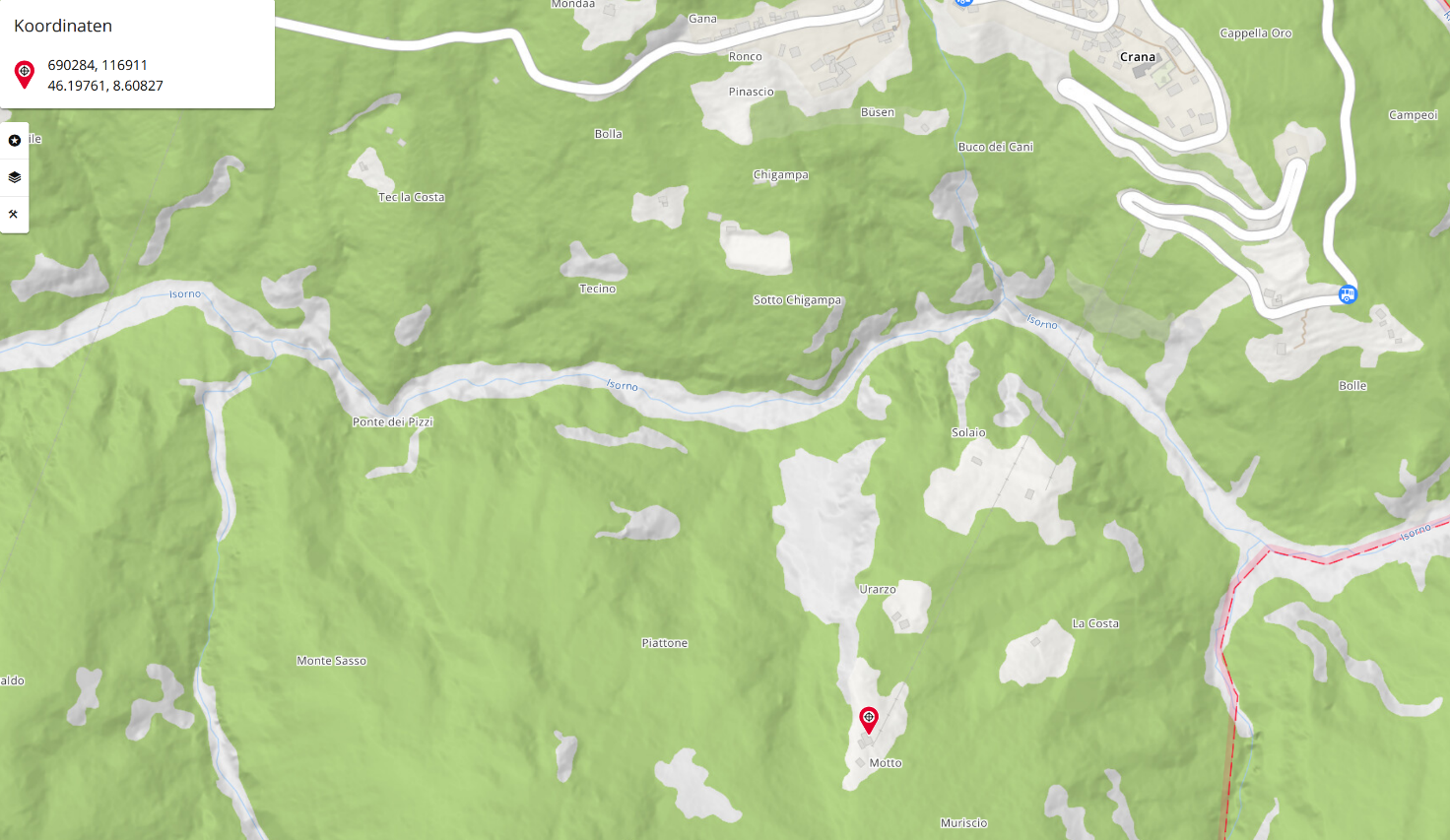           Lageplan /posizione      TICINO | Crana Val Onsernone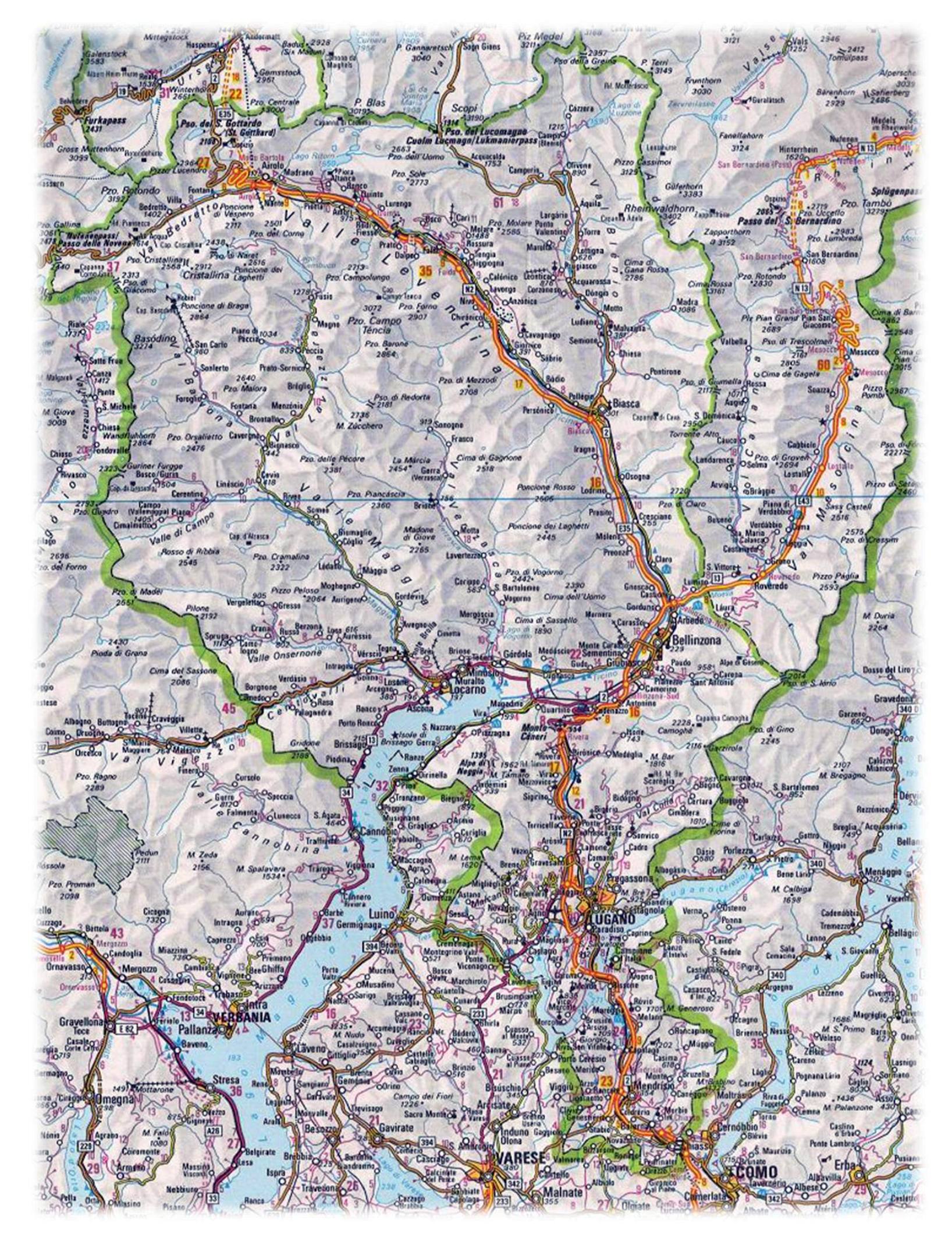 